Federal Audit Executive Council Annual Conference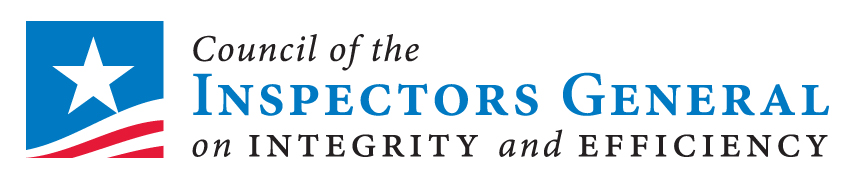 GSA Facility, One Constitution Square, 1275 First Street NE, Washington, DC 20417 (NoMa metro stop)TUES11-27   Room 2018:30Opening RemarksDr. Brett M. Baker, FAEC Chair8:45IG Panel: OIG Community StatusPhyllis Fong, Chair, CIGIEJon Rymer, Chair, CIGIE Audit CommitteeKathy Tighe , Chair, RATB; GATB  Allison Lerner, IG, NSF       Dr. Brett M. Baker, Moderator10:05BREAK10:30CIGIE Investigations Committee  Carl Hoecker, ChairIG, US Capitol Police11:00Conference Costs and Other IssuesBrian Miller, IG, GSA 11:50to 1:15OpenLUNCH 11:50to 1:15OpenOptional ProgramHealth and Nutrition: A Better You       Dr. Eric Berg, DCSession is open to non-attendees 1:152:45OpenAudit Community Training Needs DiscussionJon Rymer, IG, FDIC Chair, CIGIE Audit CommitteeSession is open to OIG staff BREAK3:00 -4:30OpenLeveraging Audit Management Software (TeamMate)Billy Benge, Project Manager,  TIGTA  Session is open to non-attendees Any OIG staff can attendWED11-28  Room 2018:00Do Not Pay Business Center Tom VannoyDo Not Pay Program Manager 9:00Be a Game Changer Arleas Upton KeaAdministrative Director, FDIC9:50BREAK10:10Dangerous Curves Ahead:  Pursuit of Big Data in the 21st CenturyDave Williams, IG USPS 10:40The Recovery Operations Center as an Audit Community Resource Carrie HugDirector of Accountability, RATB11:15- 1pm12:00OpenLUNCH11:15- 1pm12:00OpenOptional ProgramThe Real CSI a Frontline DVDSession is open to non-attendees 1:00-1:50GAO Yellow Book Update   Jim Dalkin Director, Financial Mgt and Assurance, GAO1:50BREAK2:10OMB  E-Gov  Initiatives  Mr. Dominic Sale, Portfolio Mgr (invited)3:00OMB Grant Reform/Omni CircularVictoria Collin Policy Analyst, OMB3:50Closing RemarksDr. Brett M. Baker, FAEC Chair